NATIONAL 5 PRACTICAL COOKERY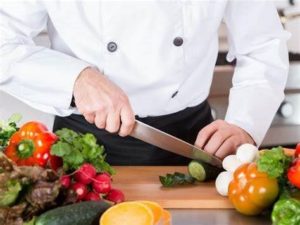 The course, which is practical and experiential in nature, develops a range of cookery skills and food preparation techniques, as well as planning, organisational and time management skills, in hospitality-related contexts. Through its emphasis on safety and hygiene, the course instils in students an understanding of the need to follow safe and hygienic practices.Through studying this course students will develop skills and knowledge in the following areas:using food preparation techniques and cookery processes in the preparation of dishes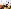 understanding and demonstrating knowledge of the importance of food safety and hygiene and its application in the practical contextselecting, weighing, measuring and using appropriate ingredients to prepare and garnish or decorate dishesunderstanding and demonstrating knowledge of the characteristics of a range of ingredients, and their function in a practical contextunderstanding and demonstrating knowledge of the importance of sourcing sustainable ingredientsunderstanding and demonstrating knowledge of current dietary advice relating to the use of ingredientsfollowing recipes in the preparation of dishes and carrying out an evaluation of the productplanning, costing, organisational and time management skills in a cookery contextproducing, portioning and presenting dishes appropriatelyAssessmentThere are two components within the final assessmentPractical activity (70% of final mark)This requires the candidate to prepare and serve a given three course meal within 2 hours 30 minutes.The activity has two parts;Planning for practical activity – Time-plan, Equipment requisition and service details. These are completed under exam conditions using unseen recipes.  Marked by SQA Practical Activity – Preparation and service of given dishes to restaurant standards.Internally assessed & marks submitted to SQA.This assessment takes place in February/March – check school calendar for dates.Written examination (30% of final marks)This will cover the theoretical aspects of the course content and is undertaken during the main SQA examination diet.June -OctOct- JanuaryJanuaryFebruaryCookery skills, Techniques and Processes & Organisation of Practical SkillsUnderstanding and using IngredientsPrelimsPrep for final SQA Practical Exam and final written SQA assignmentMarchAprilMayFinal SQA Practical ExamsPreparation & revision for written paperFinal SQA Examinations